  Cliente:____________________________________________	Cidade/UF: ____________________________  Data: ____/____/______	 HÁ QUEM FOI ATRIBUÍDA A CULPABILIDADE PELO ACIDENTE?CONDUTOR DO VEÍCULO DA FROTA CAR (   )			TERCEIRO 01 (  )				TERCEIRO 02 (   )______________________________________________________NOME COMPLETO: CPF: REGISTRO DE SINISTROAtendimento ao Usuário (31) 3261-4685 / (31) 99999-9999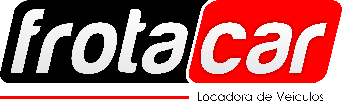 INFORMAÇÕES DO CONDUTORINFORMAÇÕES DO CONDUTORINFORMAÇÕES DO CONDUTORNome do Condutor: Nome do Condutor: Telefone:CNH: CPF: E-mail: INFORMAÇÕES DO VEÍCULOINFORMAÇÕES DO VEÍCULOINFORMAÇÕES DO VEÍCULOPlacaModeloKM AtualDADOS DA OCORRÊNCIADADOS DA OCORRÊNCIADADOS DA OCORRÊNCIADADOS DA OCORRÊNCIADADOS DA OCORRÊNCIADADOS DA OCORRÊNCIADADOS DA OCORRÊNCIAData:Hora:Hora:Endereço:Endereço:Endereço:Endereço:Boletim de ocorrência: (   ) SIM  -  Número do B.O.:                                                       (    ) NÃOBoletim de ocorrência: (   ) SIM  -  Número do B.O.:                                                       (    ) NÃOBoletim de ocorrência: (   ) SIM  -  Número do B.O.:                                                       (    ) NÃOBoletim de ocorrência: (   ) SIM  -  Número do B.O.:                                                       (    ) NÃOBoletim de ocorrência: (   ) SIM  -  Número do B.O.:                                                       (    ) NÃOBoletim de ocorrência: (   ) SIM  -  Número do B.O.:                                                       (    ) NÃOBoletim de ocorrência: (   ) SIM  -  Número do B.O.:                                                       (    ) NÃOBREVE RELATO DA OCORRÊNCIABREVE RELATO DA OCORRÊNCIABREVE RELATO DA OCORRÊNCIABREVE RELATO DA OCORRÊNCIABREVE RELATO DA OCORRÊNCIABREVE RELATO DA OCORRÊNCIABREVE RELATO DA OCORRÊNCIAEXISTE TERCEIROS ENVOLVIDOS?     (   ) SIM                       (   ) NÃOEXISTE TERCEIROS ENVOLVIDOS?     (   ) SIM                       (   ) NÃOEXISTE TERCEIROS ENVOLVIDOS?     (   ) SIM                       (   ) NÃOEXISTE TERCEIROS ENVOLVIDOS?     (   ) SIM                       (   ) NÃOEXISTE TERCEIROS ENVOLVIDOS?     (   ) SIM                       (   ) NÃOEXISTE TERCEIROS ENVOLVIDOS?     (   ) SIM                       (   ) NÃOEXISTE TERCEIROS ENVOLVIDOS?     (   ) SIM                       (   ) NÃOINFORMAÇÕES DO(S) TERCEIRO(S)INFORMAÇÕES DO(S) TERCEIRO(S)INFORMAÇÕES DO(S) TERCEIRO(S)INFORMAÇÕES DO(S) TERCEIRO(S)INFORMAÇÕES DO(S) TERCEIRO(S)INFORMAÇÕES DO(S) TERCEIRO(S)INFORMAÇÕES DO(S) TERCEIRO(S)1º TERCEIRO1º TERCEIRO1º TERCEIRO1º TERCEIRO1º TERCEIRO1º TERCEIRO1º TERCEIRONome:Nome:Nome:Nome:Nome:Telefone: Celular: E-mail:E-mail:E-mail:E-mail:CNH:CPF: RG:Placa:Placa:Modelo:Modelo:Modelo:Modelo:KM Atual2º TERCEIRO2º TERCEIRO2º TERCEIRO2º TERCEIRO2º TERCEIRO2º TERCEIRO2º TERCEIRONome:Nome:Nome:Nome:Nome:Telefone: Celular: E-mail:E-mail:E-mail:E-mail:CNH:CPF: RG:Placa:Placa:Modelo:Modelo:Modelo:Modelo:KM AtualDANOS IDENTIFICADOS NOS VEÍCULOSDANOS IDENTIFICADOS NOS VEÍCULOSDANOS IDENTIFICADOS NOS VEÍCULOSDANOS IDENTIFICADOS NOS VEÍCULOSDANOS IDENTIFICADOS NOS VEÍCULOSDANOS IDENTIFICADOS NOS VEÍCULOSDANOS IDENTIFICADOS NOS VEÍCULOSVEÍCULO DA FROTA CAR:VEÍCULO DA FROTA CAR:VEÍCULO DA FROTA CAR:VEÍCULO DA FROTA CAR:VEÍCULO DA FROTA CAR:VEÍCULO DA FROTA CAR:VEÍCULO DA FROTA CAR: VEÍCULO DO TERCEIRO: VEÍCULO DO TERCEIRO: VEÍCULO DO TERCEIRO: VEÍCULO DO TERCEIRO: VEÍCULO DO TERCEIRO: VEÍCULO DO TERCEIRO: VEÍCULO DO TERCEIRO: